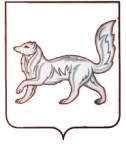 РОССИЙСКАЯ ФЕДЕРАЦИЯ                      ТУРУХАНСКИЙ РАЙОННЫЙ СОВЕТ ДЕПУТАТОВКРАСНОЯРСКОГО КРАЯРЕШЕНИЕ20.10.2017                                     с. Туруханск                                      № 13 - 219О внесении изменений в регламент Туруханского районного Совета депутатов, утверждённый решением Туруханского районного Совета депутатов от 12.02.2010 № 25-622 «Об утверждении регламента Туруханского районного Совета депутатов»В целях оптимизации депутатской деятельности, руководствуясь статьями 32, 41 Устава муниципального образования Туруханский район, Туруханский районный Совет депутатов РЕШИЛ: 1. Внести в регламент Туруханского районного Совета депутатов (далее – Регламент), утвержденный решением Туруханского районного Совета депутатов от 12.02.10 № 25-622 «Об утверждении регламента Туруханского районного Совета депутатов» следующие изменения:1.1. в пункте 2 статьи 21 Регламента слова «в утреннее время – с 10 часов 00 минут до 13 часов 00 минут;» заменить словами «в утреннее время – с 9 часов 00 минут до 13 часов 00 минут;».2. Контроль за исполнением настоящего решения возложить на постоянную комиссию по местному самоуправлению, законности и правопорядку.3. Решение вступает в силу с момента его официального опубликования в общественно-политической газете Туруханского района «Маяк Севера». ПредседательТуруханского районного Совета депутатов 							     Ю.М. Тагиров 